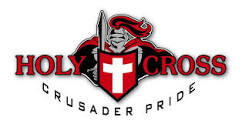 Christmas Bazaar and Holiday Shop News…**PLEASE SAVE THE DATE AND VOLUNTEER FOR A GREAT DAY FOR OUR STUDENTS! CLEARANCES MUST BE ON FILE IN BUSINESS OFFICE BY MONDAY NOVEMBER 19TH.**  Hello! On Friday December 7, 2018, Our Children will visit with Santa, and shop the booths and tables set up in the Holy Cross Parish Hall (Gym) with Holiday items for purchase at our Christmas Bazaar at Holy Cross. This event is held DURING the school day from 8am to 2:30pm.  We need parents to help work the tables and help students make selections for their special person listed on the student’s “shopper’s envelope”.  We also help with monitoring the students lunch so that the teachers can eat their own special lunch. We will need volunteers to break down the decorations and put items away as well.Many Parents are needed to make this day a success!   We do require that your clearances are on file in the business office at Holy Cross to be able to participate. Clearances are due by MONDAY NOVEMBER 19th.  
Here is the  Sign Up Genius link for volunteers https://www.signupgenius.com/go/30E0E4BAFAD28A1F49-volunteerIf you have any questions, please feel free to email Kathleen Williams at VolunteerMomma23@gmail.com or Holycrosshomeandschool@gmail.com  Thank you for helping our wonderful school! Kathleen Williams 
Holy Cross Home & School Association  